Kommentar:Audiogram dato: #Audiogram date##Audiogram graph#Klinik/Forhandler:Klinik/Forhandler:Klient / Bruger:Klient / Bruger:#Patients fulde navn##Patients fulde navn##Patients fulde navn##Patients fulde navn#Kontaktperson:Kontaktperson:#Current logged user full name##Current logged user full name##Current logged user full name#Adresse:Adresse:Telefon:Mail:Postnr.:By:Bestillingsdato:Bestillingsdato:#dags dato##dags dato##dags dato#CPR:#Client primary identification code##Client primary identification code#Kommunekode:Kommunekode:#Patients kundekode#BestillingHøjreVenstreLeveringsdatoITEVirto MVirto MVirto MVirto BVirto BReceiverReceiverReceiverReceiverUdtrækssnorProgramomskifterEasyPhone m. trykknapTelespoleVolumenkontrolEkstra fastholdelseBemærkningerITE7050309050MPSPUPUdtrækssnorProgramomskifterEasyPhone m. trykknapTelespoleVolumenkontrolEkstra fastholdelseBemærkningerTitaniumMin. længde: Med komplet første og andet knæk.
Programomskifter kan kun fravælges, hvis der bestilles MiniControl10nw o**10o wS10w dS312wS**Virto M 312w fås med direkte opkobling uden mulighed for telespole312nw o**13wNanoo = omni  / d = direktional  / w = wireless  / nw = non wireless /  S = standard /  **Belong: ikke både T/omskifter/volumeno = omni  / d = direktional  / w = wireless  / nw = non wireless /  S = standard /  **Belong: ikke både T/omskifter/volumeno = omni  / d = direktional  / w = wireless  / nw = non wireless /  S = standard /  **Belong: ikke både T/omskifter/volumeno = omni  / d = direktional  / w = wireless  / nw = non wireless /  S = standard /  **Belong: ikke både T/omskifter/volumeno = omni  / d = direktional  / w = wireless  / nw = non wireless /  S = standard /  **Belong: ikke både T/omskifter/volumeno = omni  / d = direktional  / w = wireless  / nw = non wireless /  S = standard /  **Belong: ikke både T/omskifter/volumeno = omni  / d = direktional  / w = wireless  / nw = non wireless /  S = standard /  **Belong: ikke både T/omskifter/volumeno = omni  / d = direktional  / w = wireless  / nw = non wireless /  S = standard /  **Belong: ikke både T/omskifter/volumeno = omni  / d = direktional  / w = wireless  / nw = non wireless /  S = standard /  **Belong: ikke både T/omskifter/volumeno = omni  / d = direktional  / w = wireless  / nw = non wireless /  S = standard /  **Belong: ikke både T/omskifter/volumeno = omni  / d = direktional  / w = wireless  / nw = non wireless /  S = standard /  **Belong: ikke både T/omskifter/volumeno = omni  / d = direktional  / w = wireless  / nw = non wireless /  S = standard /  **Belong: ikke både T/omskifter/volumeno = omni  / d = direktional  / w = wireless  / nw = non wireless /  S = standard /  **Belong: ikke både T/omskifter/volumeno = omni  / d = direktional  / w = wireless  / nw = non wireless /  S = standard /  **Belong: ikke både T/omskifter/volumeno = omni  / d = direktional  / w = wireless  / nw = non wireless /  S = standard /  **Belong: ikke både T/omskifter/volumeno = omni  / d = direktional  / w = wireless  / nw = non wireless /  S = standard /  **Belong: ikke både T/omskifter/volumeno = omni  / d = direktional  / w = wireless  / nw = non wireless /  S = standard /  **Belong: ikke både T/omskifter/volumenVentilationVentilationVentilationVentilationIngen1 mm1,5 mm2 mm2,5 mm3 mmPhonak vælgerAOVVoksfilterVoksfilterCerustopWireless tilbehør til Marvel produkterWireless tilbehør til Marvel produkterWireless tilbehør til Marvel produkterWireless tilbehør til Marvel produkterWireless tilbehør til Marvel produkterWireless tilbehør til Marvel produkterTV ConnectorPartnerMicRemote Control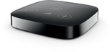 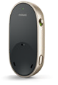 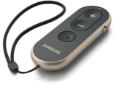 Wireless tilbehør til Belong produkterWireless tilbehør til Belong produkterWireless tilbehør til Belong produkterWireless tilbehør til Belong produkterWireless tilbehør til Belong produkterWireless tilbehør til Belong produkterPilotOne IIComPilot IIMiniControl*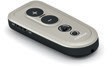 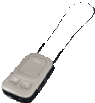 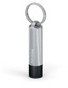 *MiniControl: Virto M Titanium, Virto M 10nw o, Virto B Titanium og Virto B 10nw o*MiniControl: Virto M Titanium, Virto M 10nw o, Virto B Titanium og Virto B 10nw o*MiniControl: Virto M Titanium, Virto M 10nw o, Virto B Titanium og Virto B 10nw o*MiniControl: Virto M Titanium, Virto M 10nw o, Virto B Titanium og Virto B 10nw o*MiniControl: Virto M Titanium, Virto M 10nw o, Virto B Titanium og Virto B 10nw o*MiniControl: Virto M Titanium, Virto M 10nw o, Virto B Titanium og Virto B 10nw oTitanium – Skal farveFaceplate farveFaceplate farveFaceplate farveFaceplate farveFaceplate farveFaceplate farveTitanium Gray - StandardCocoaPinkBlack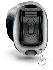 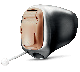 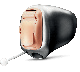 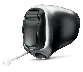 Titanium FitGuide (FG)Titanium FitGuide (FG)Titanium FitGuide (FG)Titanium FitGuide (FG)HøjreVenstre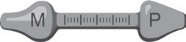 